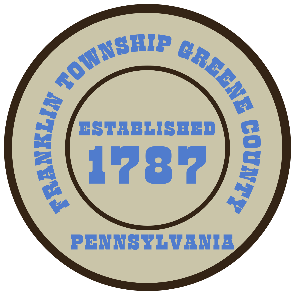 Franklin Township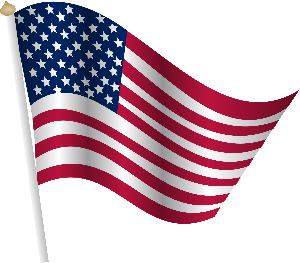 568 Rolling Meadows RoadP.O. Box 752Waynesburg, PA 15370       724-627-5473AGENDAAPRIL 08, 2024Public CommentMotion to Approve Resolution #2-2024- Sewage Permit and Inspection Fee ScheduleDesignate Administrative Supervisor as CDL D.E.R. (Designated Employee Representative) and Township Secretary as the Assistant D.E.R.Motion to Designate $90,000 of Act 13 Funds or 20% of the Impact Funding whichever is less on a yearly basis to Wbg. Vol Fire Dept. Terminate Richard Koratich from the Franklin Township Recreation Board and Appoint Timothy Williamson with term expiring December 31, 2024Motion to Approve Invoices Presented for PaymentMotion to Approve Minutes-Previous Regular MeetingMotion to Adjourn